د ﻣﻌﻠﻮﻣﺎﺗﻮ ﺧﭙﺮوﻟﻮ ﻟﭙﺎره د ډﺑﻠﯿﻮ.آﺋﻲ.ﺳﻲ څﺨﮫ اﺟﺎزت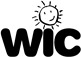 زه                              اﺟﺎزت ورﮐﻮم د              ډﺑﻠﯿﻮ.آﺋﻲ.ﺳﻲ ﭘﺮوګﺮام ﭼﯥ ﻻﻧﺪﯾﻨﻲ ﻣﻌﻠﻮﻣﺎت ﺧﭙﺎره ﮐړي: ﭘﮫ ﻣﻨﻨﮫ او ﯾﺎ ﻧﮫ ﺧﻮښ ﮐړئ ﻟﮫ دې دﭘﺎره ﭼﯥ آﯾﺎ ډﺑﻠﯿﻮ.آﺋﻲ.ﺳﻲدا ﻣﻌﻠﻮﻣﺎت ﺧﭙﺎره ﮐړي ﮐﮫ ﻧﮫ:د ډﺑﻠﯿﻮ.آﺋﻲ.ﺳﻲ رﯾﮑﺎرډ څﺨﮫ:د ګډوﻧﻮال ﻧﻮم:                         د زﯾږون ﻧﯿټﮫ:   /   /    ﭼﺎ ﺗﮫ ﭼﯥ ﻟﯿﮑﻞ ﮐﯧږي:د ﻓﺮد )اﻓﺮاد( ﻧﻮم او/ﯾﺎ د ﺑﻨﺴټ ﻧﻮم:                                 ] [ ﭘﮫ ﻣﻨﻨﮫ ټﮏ ووھﺊ ﮐﮫ ﭼﯿﺮې ﺗﺎﺳﻮ ﻏﻮاړئ ﭼﯥ ډﺑﻠﯿﻮ.آﺋﻲ.ﺳﻲ دې ﺑﺮه ورﮐړې ﺷﻮې ﻣﻌﻠﻮﻣﺎت'ﻣﺎس ھﯿﻠﺘﮭـ' / ﭘﺎﺋﯿﺪار طﺒﻲ ﺳﺎﻣﺎن )ډي.اﯾﻢ.اي( ورﮐﻮﻟﻮ واﻟﮫ ﺗﮫ ﺧﭙﺎره ﮐړي.ﭘﮫ ﻻﻧﺪﯾﻨﻮ ورﮐړې ﺷﻮې وﺟﻮھﺎﺗﻮ:د دې ﻣﻌﻠﻮﻣﺎﺗﻮ ﺷﺮﯾﮑﻮﻟﻮ وﺟﮫ ﺑﯿﺎن ﮐړئ. ﮐﮫ ﺗﺎﺳﻮ ﻧﮫ ﻏﻮاړئ ﭼﯥ وﺟﮫ/وﺟﻮھﺎﺗﻮ ﯾﯥ ﺑﯿﺎن ﮐړئ ﻣﻮﻓﻘﻂ 'زﻣﺎ ﭘﮫ ﻋﺎرﺿﮫ' ﭘﮑښﯥ وﻟﯿﮑﺊ:•  زه ﭘﻮھﯿږم ﭼﯥ دﻟﺘﮫ ځﯿﻨﻲ ﻟﯿﺴټ ﺷﻮې اﻓﺮاد ﯾﺎ ﺑﻨﺴټﻮﻧﮫ ﮐﯿﺪﯾﺸﻲ د وﻓﺎﻗﻲ ﯾﺎ اﯾﺎﻟﺘﻲ/رﯾﺎﺳﺘﻲ ﻗﺎﻧﻮن ﭘﺎﺑﻨﺪ ﻧﮫ وي، او ﮐﯿﺪﯾﺸﻲ دوي د دې وړ وي ﭼﯥ ھﻐﮫ ﻣﻌﻠﻮﻣﺎت ﻣﺨﮑښﯥ ﺧﭙﺎره ﮐړي ﮐﻮم ﭼﯥ ډﺑﻠﯿﻮ.آﺋﻲ.ﺳﻲ دويﺗﮫ ورﮐﻮي.•  زه ﻋﺎرﺿﮫ ﮐﻮم ﭼﯥ ډﺑﻠﯿﻮ.آﺋﻲ.ﺳﻲ ﭘﺮوګﺮام دې زﻣﺎ ﻣﻌﻠﻮﻣﺎت ﮐﻮم ﭼﯥ ﺑﺮه ذﮐﺮ ﺷﻮې دي، ﺧﭙﺎره ﮐړي، ﮐﮫ څﮫ ھﻢ زه ﭘﻮھﯧږم ﭼﯥ وﻓﺎﻗﻲ ﻗﺎﻧﻮن ﻻﻧﺪې ﻣﺎﺗﮫ دا ﺣﻖ ﺣﺎﺻﻞ دې ﭼﯥ ډﺑﻠﯿﻮ.آﺋﻲ.ﺳﻲ څﺨﮫ ﻣﺮﺳﺘﯥﺗﺮﻻﺳﮫ ﮐړم او د ډﺑﻠﯿﻮ.آﺋﻲ.ﺳﻲ ګډون واﻟۍ رﯾﮑﺎرډوﻧﮫ ﻣﯥ ﺷﺨﺼﻲ/ﺧﻮﻧﺪي وي. زه ﮐﻮﻟﯥ ﺷﻢ ﭼﯥ ﭘﮫ دېاﺟﺎزت ﻧﺎﻣﯥ د ﻻﺳﻠﯿﮏ څﺨﮫ اﻧﮑﺎر وﮐړم. ﮐﮫ زه ﭼﯿﺮې داﺳﯥ وﮐړم ﻧﻮ زﻣﺎ/ زﻣﺎ د ﺑﭽﻲ ﭘﮫ ډﺑﻠﯿﻮ.آﺋﻲ.ﺳﻲوړﺗﻮب او ﻣﺮﺳﺘﻮ ﺑﮫ ھﯿڅ اﺛﺮ ﻧﮫ ﭘﺮﯾﻮځﻲ.•  زه ﭘﻮھﯿږم ﭼﯥ زه ﺧﭙﻞ ذھﻦ ﺑﺪﻟﻮﻟﯽ ﺷﻢ او څﮫ وﺧﺖ ھﻢ دا اﺟﺎزت ﻧﺎﻣﮫ ﻟﻐﻮه ﮐﻮﻟﯥ ﺷﻢ. د ھﻐﯥ ﻟﭙﺎره ﺑﮫ زهﮐﻮوم ﭼﯥ ډﺑﻠﯿﻮ.آﺋﻲ.ﺳﻲ ﺗﮫ ﺧﻂ وﻟﯿﮑﻲ او ھﻐﮫ ډﺑﻠﯿﻮ.آﺋﻲ.ﺳﻲ ﭘﺮوګﺮام ﺗﮫ ﯾﯥ ﻻﺳﻲ ﯾﻮﺳﻢ ﯾﺎ واﺳﺘﻮم ﯾﯥ ﭼﺮﺗﮫ څﺨﮫ ﭼﯥ زه اوس دا اﺟﺎزه ورﮐﻮم. ﯾﻮ ځﻞ ﮐﮫ ډﺑﻠﯿﻮ.آﺋﻲ.ﺳﻲ ﯾﻮ ﻣﻌﻠﻮﻣﺎت ﺧﭙﺎره ﮐړي، زه ﭘﻮھﯧږمﭼﯥ ﺑﯿﺎ زﻣﺎ دﭘﺎره ﺑﯥ وﺧﺘﮫ/ ﻓﻀﻮل دي ﭼﯥ اﺟﺎزه ﻟﻐﻮه ﮐړم.ګډوﻧﻮال/ واﻟﺪﯾﻦ/ ﺳﺎﺗﻮﻧﮑﻲ ﻻﺳﻠﯿﮏ:                                   د ګډوﻧﻮال ﺳﺮه رﺷﺘﮫ:                     ﻧﯿټﮫ:      /      /        دا اﺟﺎزه د ﻻﺳﻠﯿﮏ ﮐﯧﺪو د ﻧﯿټﯥ څﺨﮫ واﺧﻠﮫ ﺗﺮ ﯾﻮ ﮐﺎل ﭘﻮرې ﺑﺎوري ده.دا اداره ﺑﺮاﺑﺮې ﻣﻮﻗﻌﯥ ورﮐﻮﻧﮑﯥAuthorization for Release of Information – WIC Form # 267 Revised 09/2023 - Pashto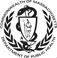 د ﻏﺬاﺋﯿﺖ د ﭘﺎﻣﻠﺮﻧﯥ ﭘﻼنﻧﮫ [ ]او [ ]د ﺧﻮراﮐﻲ ﺗﻮﮐﻮ/ﻓﺎرﻣﻮﻟﯥ ﻧﺴﺨﮫﻧﮫ [ ]او [ ]د ﺻﺤﺖ د ﺑﯿﻤﯥ ﻣﻌﻠﻮﻣﺎتﻧﮫ [ ]او [ ]ﻗﺪ/ اوږدواﻟﯽ/ وزنﻧﮫ [ ]او [ ]ھﯿﻤﻮګﻠﻮﺑﯿﻦ/ ھﯿﻤﺎټﻮﮐﺮﯾټ/ﺳﯿﮑﮫﻧﮫ [ ]او [ ]د واﮐﺴﯿﻦ ﺣﻔﺎظﺘﻲ ټﯿﮑﯥﻧﮫ [ ]او [ ]د ﻣﻼﻗﺎﺗﻮﻧﻮ/ﻟﯿﺪﻧﻮ ھﻤﻐږيﻧﮫ [ ]او [ ]ﻧﻮر څﮫ )ظﺎھﺮ ﯾﯥ ﮐړئ(                                ﻧﮫ [ ]او [ ]